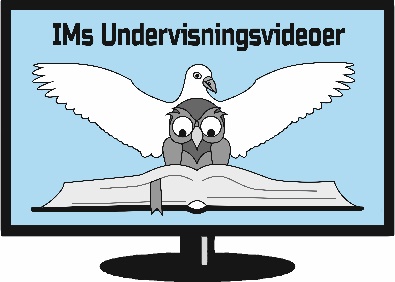 SAMTALEOPLÆGByrdebærerJesus inviterer os i Matt 11,28-30 til at komme til ham, når vi bærer tunge byrder. Ved hjælp af hans åg vil vi få hvile og hjælp. Hvad vil det sige i den konkrete hverdag? Vi skal også se på forholdet mellem dine byrder, mine byrder og Guds byrder og på ”Åndelig løfte-teknik”.Prøv at nævne nogle byrder, der kan være ved at arbejde på at bygge Guds rige - altså at stå i en tjeneste for Gud.Hvordan vil Jesus hjælpe os med at bære disse byrder?Hvordan kan vi hjælpe hinanden med at bære dem?Vore måde at bære byrderne på - hvilke betydning har det for vores forhold til Gud?Hvad tænker I om det at skelne mellem mine, dine og Guds byrder?Hvad tænker I om "Åndelig løfte-teknik": Gå tæt på byrden; ret ryggen; bøj knæene; fordel byrderne ?